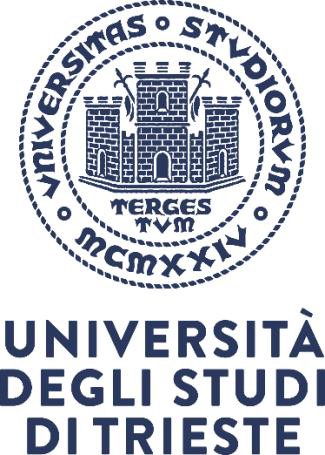 Dipartimento di Studi UmanisticiCORSO DI LAUREA in LINGUE E LETTERATURE STRANIERERELAZIONE FINALE 'CULTURE SUGLI SCHERMI'TITOLO TESINANOME E COGNOMEANNO ACCADEMICO 2020 – 2021